Dobra forma (dobraforma.ku.edu) Module 5.4 Завдання 4Transcript Я зовсім не люблю...Я дуже люблю...Я дуже люблю...Я не люблю...Я ніколи не любила...Я ніколи не любила...This work is licensed under a  
Creative Commons Attribution-NonCommercial 4.0 International License. 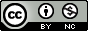 